§2074.  Deprivation of right; cause of actionAny person who is given a first right of hire by section 2072, who is deprived of that right by the action or inaction of the new operator of the rail line, shall have a cause of action against the new operator to enforce the right of hire guarantee by this Act, and may bring such an action in the Superior Court seeking an order for damages and requiring that the complainant be hired.  Any person whose rights under this Act are found to have been violated by the new operator shall receive as damages an award of back pay from the date the person should have been hired until the date actually hired or until the claimant declines a bona fide offer of employment, plus attorneys fees and all other reasonable costs of litigation.  If it is shown that the new operator willfully failed to comply with section 2072, in whole or in part, for a reason which is contrary to state or federal law, the complainant shall receive an award of treble damages without any reduction for outside earnings or unemployment benefits.  [PL 1987, c. 327 (NEW).]SECTION HISTORYPL 1987, c. 327 (NEW). The State of Maine claims a copyright in its codified statutes. If you intend to republish this material, we require that you include the following disclaimer in your publication:All copyrights and other rights to statutory text are reserved by the State of Maine. The text included in this publication reflects changes made through the First Regular and First Special Session of the 131st Maine Legislature and is current through November 1. 2023
                    . The text is subject to change without notice. It is a version that has not been officially certified by the Secretary of State. Refer to the Maine Revised Statutes Annotated and supplements for certified text.
                The Office of the Revisor of Statutes also requests that you send us one copy of any statutory publication you may produce. Our goal is not to restrict publishing activity, but to keep track of who is publishing what, to identify any needless duplication and to preserve the State's copyright rights.PLEASE NOTE: The Revisor's Office cannot perform research for or provide legal advice or interpretation of Maine law to the public. If you need legal assistance, please contact a qualified attorney.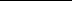 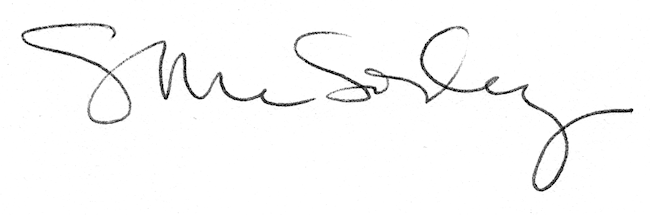 